Mahesh Sr. Associate – Sales – Customer Service & FinanceMahesh.371839@2freemail.com                                                                              VISA EXPIRY :  2ND SEPTEMBER 2017                                                      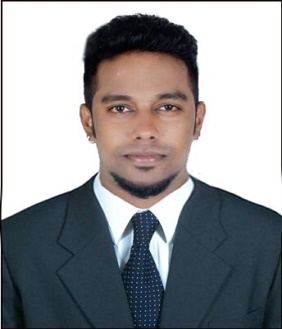 Personal Details:Date of Birth: 26-January-1989Marital Status: MarriedNationality: IndianLanguages : English, Kannada, Hindi, Telgu.Personal Strengths	Self Confidence.Excellent Communication Skills.Ability to learn Fast.Enthusiastic & OptimisticAbility to work effectively with others to resolve customer complaints.Career Objectives	Seeking a better position to utilize my skills and abilities in an organization which offers Professional growth being resourceful, Innovative and flexible. To build a long-term career with the organization for career growth. To keep up with cutting edge of customer service and sales.To enhance my professional skills in a dynamic and fast paced workplace. To solve problems in an effective/creative manner in a challenging position. Seeking a responsible job with an opportunity for professional challenges.Summary:Dedicated Sales & Customer Service Representative motivated to exceed sales & maintain customer satisfaction and contribute to company success. Proven ability to establish rapport with clients and exceed the given targets. Reliable and driven with strong time management and prioritization abilities. Currently seeking a position which will utilize all skills, abilities and areas of expertise as follows.Skills:Selling  Skills                                       ….Listening                    ….Anticipating Customer Needs :          …Tracking Frequent Customer :         ….Confident & Friendly :                        ….Proficient in MS :                                 …Product Knowledge                              ….Brand Awareness :                               ….Customer Service :                            ….Bonding Skills                            ….  Recognition & AchievementsStar performer of the quarter7 times call quality topper  & 5 times overall quality topperOnly person to achieve 100% data quality for the past 11 months2 times Top Performer of the month1 time Best caller & 1 time Wow CallerOnly person to achieve 100% on VERSANT TestAwarded as a RISING STAR by the Learning and Development Team Academic ProfileSSLC from SSM High School - Bangalore – India [ 2004 passed]Pre-University from Peenya PU College - Bangalore – India [2011 passed]BCOM  from Manav Bharti Univeristy- Solan – India [ 2013 to 2016]Work Experience:Envoy mortgage India Pvt, Ltd, Bangalore	          Date: May-2016 – July-2017Designation:          Senior process Associate  [Mortgage Insurance  & Closing]Roles and Responsibilities:Design and implement effective marketing strategies to sell new insurance contracts or adjust existing onesContact potential clients and create rapport by networking, cold calling, using referrals etcPrepare reports to shareholders on the success of your business endeavorsUploading the financial documents to the image flow and informing the branchReviewing the Paystubs and W2’s and validating it.Responsible for validating the business licenses and Schedule C on the tax returns and verify based the on the information provided.Validating the 1099 checks from the Contract Employers.Calling the Employer and requesting for a secured fax line number.If the details are incomplete, will follow up again and get the report filled.Maintaining the Call, data quality along with the SLA.Key Accomplishments:Managed a high-volume workload within a deadline-driven environment. Resolved an average of 550 inquiries in any given week and consistently met performance benchmarks in all areas (speed, accuracy, volume).Became the lead “go-to” person for new reps and particularly challenging calls as one of the company’s primary trainers of new and established employees.Officially commended for initiative, enthusiasm, tenacity, persuasiveness, intense customer focus and dependability in performance evaluations.Completed voluntary customer service training to learn ways to enhance customer satisfaction and improve productivity.     Esteem Mobiles India Pvt, Ltd, Bangalore - Date: August 2010 – October 2015      Designation:       Senior Associate – Sales – Customer Support – ZTE Phones      Roles and Responsibilities:Responsible for providing Customer Service to the US customersPreparing the financial reports and sending it to the customers Handling after sales finances Technical & Customer Support based processZTE phones cross sales in the US marketTrain the new batches on soft skills & ProcessSending reports to the Leads explaining about the team’s performancesKey Accomplishments:Recognized as “#1 Customer Service Rep” (out of 20 reps in division) in Fall 2012. Ranking was based on accuracy, customer service, duration of calls and availability.Co-developed on-the-job training program that reduced training time from eight weeks to five.Contributed to an 8% sales increase in 2013 by improving lead-generation and sales-tracking techniques.Attracts potential customers by answering product and service questions; suggesting information about other products and services.